Составитель: учитель –логопед Андреева Ирина Анатольевна,I КК Развитие словообразования  у детей старшего дошкольного возрастаОвладение способами словообразования – один из главных показателей нормального речевого развития. Словообразование рассматривают как основной путь и средство пополнения словарного состава языка, механизм создания производных слов. Формирование словообразования у старших дошкольников – важная задача логопедической работы. Развитие и совершенствование основных способов образования слов позволяет им успешно овладеть системой языка и пользоваться ими.Словообразование – образование новых слов из исходных,  определенными способами (доступными для дошкольника) и является частью лексико-грамматического строя речи в русском языке.Как  и вся грамматика, словообразование усваивается в социуме и только по подражанию. При нормальном развитии речи механизм словообразования формируется у ребенка спонтанно, как результат активного использования уже полученного им речевого опыта (образцов окружающей речи) и развивающего самоконтроля.Умение использовать разные способы словообразования – один из важнейших показателей речевой готовности ребенка к школе. Существуют несколько способов словообразования, но старшие дошкольники пользуются в основном морфологическим (добавление к исходной части окончания, приставки, суффикса), а при достаточной практике – слиянием двух основ или слов и переходом одной части речи в другую.Развитие словообразования представляет собой сложный постепенный многоуровневый процесс. Он начинается в младшем дошкольном возрасте и заканчивается уже в школьном.При обследовании речи у старших дошкольников отмечается неуверенность в словообразовании. Поэтому в детском саду ведется целенаправленная  работа педагогов и родителей по развитию данного умения, помогающая детям практически «услышать» приемы словообразования и впоследствии научиться ими пользоваться.Игры, направленные на развитие и совершенствование словообразования«Назови ласково» Цель: образование существительных с помощью уменьшительно-ласкательных суффиксовгриб-грибочек, кровать -…., чашка - ….., стол-…, корзина-…. и т.д.«Гномик»Цель: образование существительных с помощью уменьшительно-ласкательных суффиксовжил гномик. Он был очень маленький, поэтому у него была не голова, а головка. А как же мы скажем про другие части тела?Нос- носик, уши-…, руки - …, ноги -…., плечи -…, локти-…, палец - …,б щека-…, лоб-…, глаз-…, колено-, голова -.., спина -….«Малыши»Цель: образование существительных с помощью уменьшительно-ласкательных суффиксовНазовите детенышей животных: у волка – волчонок, у медведя-…, у зайца-…, у лисы-.., у лося-….., у белки-…, у кошки-…., у утки- …. и т.д.«Что из чего»Цель: образование относительных прилагательныхКнига из бумаги – бумажная, сок из винограда – сок какой?...., стол из дерева- …,ваза из стекла - …., ложка из серебра -…, кружка из глины - …, подушка из пуха -…, сапоги из резины – сапоги (какие?)…. и т.д.«Чьи хвосты»Цель: образование притяжательных прилагательныхПро хвостикиВо дворе сидели гости,Каждый взял с собою хвостик.Каждый хвостиком вертелИ похвастаться хотел.               Первый хвостик был винтом,                Перепачканный притом,               У того , кто падал в грязь               И похрюкивал, смеясь. Чей хвост?У второй, рогатой гостьиДлинной, кисточкою хвостик.Хоть рисуй, а хоть пишиХочешь просто помаши.  Чей хвост?                     Третий хвостик полосатый,                     А хозяин - плутоватый.                     Утром возле колбасы                     Он облизывал усы.  Чей хвост?Вот четвертый хвост красивый,А его хозяйка с гривойЛюбит по полю бежатьИ при этом громко ржать.  Чей хвост?                      Пятый хвостик-как шнурок,                      А хозяйке невдомек,                     Что за ней следит прохвост,                      Полосатый хитрый хвост. Чей хвост?А шестой прекрасный хвостикИзогнулся, словно мостик,Он как радуга, цветистый,А хозяин – голосистый. Чей хвост? Задрожал седьмой хвостишка.До чего же он трусишка!Спрятан хвостик под лопух                     У того, кто длинноух. Чей хвост?Симпатичный хвост восьмойНе пускал чужих домой,Но своих готов принятьИ по-дружески вилять. Чей хвост?                     Маловат девятый хвост,Пухом-перьями оброс.То он бегает в саду,                      То он плавает в пруду. Чей хвост?Хвост коротенький десятый,А хозяин бородатый.Не забыл он до сих пор,Как вчера бодал забор. Чей хвост?Во дворе сидели гости, Каждый взял с собою хвостик.Чьи тут собраны хвосты?                     Я не знаю, ну а ты?                                                   (Кристина Стрельникова)«Назови профессию»Цель: образование существительных с помощью суффикса –щик.Кто носит багаж?  - носильщикКто сваривает трубы? – сварщикКто вставляет стекла? – стекольщикКто работает на кране? – крановщикКто чинит часы? – часовщикКто точит ножи? – точильщикКто кроит платье? – закройщикКто кладет камни? – каменщик Литература:Агранович З.Е. Сборник домашних заданий в помощь логопедам и родителям для преодоления лексико-грамматического недоразвития речи у дошкольников с ОНР – СПб.: «ДЕТСТВО-ПРЕСС», 2010Козырева Т.Д. «Игры на развитие словообразования для старших дошкольников», журнал «Логопед»№ 9/ 2015 г., стр. 49Стрельникова Кристина «Про хвостики», г.Екатеринбург, ООО  Издательский дом «Литур»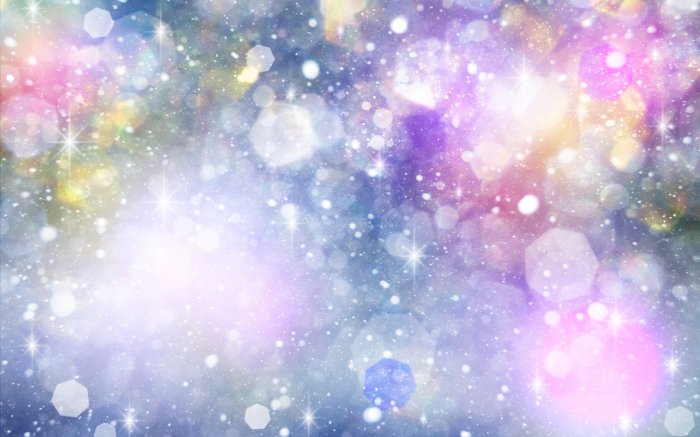 